Belle langue française à déguster absolument . Bien recherché  ... 3Comment distinguer le locataire du propriétaire lorsque ces deux personnes vous disent à la fois :« Je viens de louer un appartement » ?    
Pourquoi un bruit transpire-t-il avant d'avoir couru?
Pourquoi lave-t-on une injure et essuie-t-on un affront ?
On passe souvent des nuits blanches  quand on a des idées noires. 

Pourquoi faut-il en mettre de l'argent de côté,     
quand on veut en avoir devant soi  ? 
Pourquoi dit-on que "les avis sont partagés " 
lorsque vous ne partagez pas l'avis d'autres personnes.
Réjouissons-nous car ce sont les meilleurs crus
qui donnent les plus fortes cuites !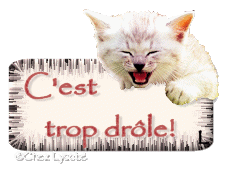 